Polska Federacja Stowarzyszeń Rzeczoznawców Majątkowych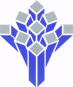 ul. Nowogrodzka 50, 00-695 WarszawaWYCENA DLA POTRZEB ZABEZPIECZENIA WIERZYTELNOŚCISESJA I (2 dni) – WARSZAWA -  w dniach 10-11 kwietnia 2019r.SESJA I - dzień pierwszy –10 kwietnia 2019r.– 10 godzinSESJA I - dzień drugi – 11 kwietnia 2019 r.–8 godzinPolska Federacja Stowarzyszeń Rzeczoznawców Majątkowych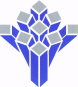 ul. Nowogrodzka 50, 00-695 WarszawaWYCENA DLA POTRZEB ZABEZPIECZENIA WIERZYTELNOŚCISESJA II (2 dni) – WARSZAWA – 24-25 kwietnia 2019 r. SESJA II-dzień pierwszy –24kwietnia 2019- 9 godzin-SESJA II -dzień drugi – 25 kwietnia 2019r.- 8 godzin + test Lp.TematWykładowcaGodziny1.1-Ekonomiczne podstawy wyceny nieruchomości) – 5 h wykładówprof. dr hab. Ewa Kucharska-Stasiak 10.00-11.302g2.Przerwa na kawę11.30-11.453.1-Ekonomiczne podstawy wyceny nieruchomościprof. dr hab. Ewa Kucharska-Stasiak 11.45-13.152g 4.Przerwa13.15-13.205.1-Ekonomiczne podstawy wyceny nieruchomości c.d. – 1 h warsztatówprof. dr hab. Ewa Kucharska-Stasiak 13.20-14.502g6.Przerwa obiadowa14.50-15.407.2-Uregulowania prawne (na szczeblu UE) - wykładyMarcin Malmon 15.40-17.102g8.Przerwa17.10-17.209.3-Specyfika wyceny nieruchomości dla potrzeb zabezpieczenia wierzytelności - wykładyWojciech Doliński17.20-18.502gLp.TematWykładowcaGodziny1.5-Specyfika analizy rynku dla potrzeb wyceny (w tym analiza umów najmu)  - wykładyMarta Jurek 08.00-09.302g2.Przerwa na  kawę09.30-09.453.6-Ryzyka związane z nieruchomością  jako zabezpieczeniem wierzytelności – 3 h warsztatówRenata Chróstna 09.45-11.152g4.Przerwa obiadowa12.05-12.505.6-Ryzyka związane z nieruchomością  jako zabezpieczeniem wierzytelności – 1 h wykładówRenata Chróstna12.50-14.202g 6.Przerwa 14.20-14.307.7-Wybrane elementy metodyki wyceny nieruchomości, podejście dochodowe - wykładyMarcin Malmon 14.30-16.002gLp.TematWykładowcaGodziny1.10-Źródła błędów w wycenie dla potrzeb zabezpieczenia wierzytelności. Studia przypadków: analiza przykładowych operatów szacunkowych. - wykładyAgnieszka Hryniewiecka-Jachowicz 10.30-12.002g4.Przerwa na kawę12.00-12.205.7-Wybrane elementy metodyki wyceny nieruchomości, podejście porównawcze – 1 h wykładów, 1 h warsztatówMalgorzata Skąpska 12.20-14.002g6.Przerwa obiadowa14.00-14.507.8-Wycena nieruchomości dla banku uniwersalnego w świetle standardu zawodowego - wykładyJerzy Adamiczka 14.50 -16.202g8. Przerwa 16:20-16:309.. 8-Wycena nieruchomości dla banku uniwersalnego w świetle standardu zawodowego - wykładyJerzy Adamiczka 16:30-18:453 g. Lp.TematWykładowcaGodziny1.9-Wycena nieruchomości dla banku hipotecznego w świetle Rekomendacji F – 2 h wykładówGrzegorz Chmielak9.00-10.302g2.Przerwa na kawę10.30-10.403.9-Wycena nieruchomości dla banku hipotecznego w świetle Rekomendacji F – 2 h warsztatówGrzegorz Chmielak10.40-12.102g4.Przerwa 12.10-12.205.7-Wybrane elementy metodyki wyceny nieruchomości, metoda zysków - wykładyMirosława Czaplińska 12.20-13.502g6.Przerwa obiadowa 13.50-14.307.10-Źródła błędów w wycenie dla potrzeb zabezpieczenia wierzytelności. Studia przypadków: analiza przykładowych operatów szacunkowych c.d. - warsztatyAgnieszka Hryniewiecka-Jachowicz14.30-16.002g TESTok.16.15-17.00